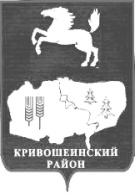 АДМИНИСТРАЦИЯ КРИВОШЕИНСКОГО РАЙОНА ПОСТАНОВЛЕНИЕот 14.12.2011                                                                                                              № 749с. КривошеиноТомской областиО  создании рабочей группы  по регулированию  тарифа на перевозку пассажиров и багажа  общественным транспортомпо муниципальным маршрутам Кривошеинского района. (в  редакции Постановления Администрации Кривошеинскогорайона от 20.05.2014 № 304)      В соответствии со статьей 15 Федерального закона  от 06.10.2003  № 131-ФЗ «Об  общих  принципах  организации местного самоуправления в Российской Федерации», с Уставом   муниципального образования Кривошеинский район, утвержденного Решением районного Совета народных депутатов от 30.03.2005 № 352, Решением Думы Кривошеинского района от 20.09.2006 № 140 «Об утверждении Положения об организации транспортного обслуживания населения в границах  муниципального образования Кривошеинский район» ПОСТАНОВЛЯЮ:1. Создать рабочую группу по регулированию тарифа  на перевозку пассажиров и багажа  общественным транспортом по муниципальным маршрутам в Кривошеинском районе (далее - Рабочая группа) и утвердить ее состав согласно приложению  № 1 к настоящему постановлению.           2.   Утвердить Положение   о рабочей группе по регулированию тарифа  на перевозку пассажиров и багажа  общественным транспортом по муниципальным маршрутам в Кривошеинском районе согласно приложению № 2 к настоящему постановлению.           3. Контроль  за  исполнением настоящего постановления возложить на  заместителя Главы Администрации Кривошеинского района по вопросам ЖКХ, строительства, транспорта, связи, ГО и ЧС   Ю.В. Дроздова.                                Глава Кривошеинского района  (Глава Администрации)                                                                                      А.В. РазумниковШадрина Людмила Михайловна Верно     Управляющий делами Администрации			                  		А.Н. ПолярушНаправлено : Прокуратура, члены рабочей группы -6 экз.   Приложение № 1к постановлению Главы Кривошеинского района(Главы Администрации) от 14.12.2011г.  № 749 Приложение № 2 к постановлению Главы Кривошеинского района(Главы Администрации) от 14.12.2011г.  № 749 Положение1. Основные  положения            1.1. Настоящее Положение устанавливает основные функции, права  и состав рабочей группы по регулированию тарифа  на перевозку пассажиров и багажа  общественным транспортом по муниципальным маршрутам в Кривошеинском районе  (далее - Рабочая группа).           1.2. Рабочая группа является постоянно действующим коллегиальным, совещательным  органом и создана в целях  регулирования  тарифа  на перевозку пассажиров и багажа  общественным транспортом по муниципальным маршрутам в Кривошеинском районе.              1.3. В своей деятельности Рабочая группа  руководствуется  действующим федеральным законодательством Российской Федерации, нормативными правовыми актами Томской области, решениями Думы Кривошеинского района, постановлениями и распоряжениями Главы Администрации Кривошеинского района, принятыми в пределах их полномочий.2. Основные  направления деятельности Рабочей группы            2.1.Основными направлениями деятельности Рабочей группы являются:            2.1.1. изучение  потребности населения в пассажирских  перевозках и существующих пассажиропотоках;             2.1.2.    разработка  предложений по оптимизации маршрутной сети, открытию новых и закрытию ранее действовавших маршрутов;            2.1.3. разработка предложений по формированию объемов и параметров  пассажирских перевозок;             2.1.4. изучение динамики фактических  расходов по годам муниципального предприятия, оказывающего пассажирские перевозки по внутрирайонным  маршрутам;            2.1.5. проведение расчета финансовых  потребностей, необходимых  для реализации производственной программы- осуществления пассажирских  перевозок.                    2.1.6. определение экономически обоснованного тарифа на перевозку пассажиров и багажа общественным транспортом по муниципальным маршрутам района.3. Права рабочей группы           3.1. Для осуществления возложенных   функций  Рабочая группа   имеет право:           3.1.1. запрашивать у муниципального  унитарного предприятия, осуществляющего  перевозку пассажиров информацию  о хозяйственно- финансовой деятельности. 4. Состав и организация рабочей группы4.1. Заместители Главы Кривошеинского района, специалисты Администрации района, руководитель муниципального унитарного предприятия.           4.2. Деятельность Рабочей группы организует и координирует заместитель Главы Администрации Кривошеинского района  по вопросам ЖКХ, строительства, транспорта, связи, ГО и ЧС.                                                   4.3. Заседания Рабочей группы  проводятся не реже 4х  раз в год.            4.4.   Решения  Рабочей группы принимаются на заседаниях группы. Заседание Рабочей группы считается  состоявшимся, если присутствовало более половины членов Рабочей группы, а за решение проголосовало более половины от числа присутствующих членов. Решение оформляется протоколом. Протокол заседания ведет секретарь Рабочей группы. Протокол заседания Рабочей группы подписывается руководителем рабочей группы и секретарем. Решение Рабочей группы в пятидневный срок  направляется  Главе Администрации Кривошеинского района  для последующего утверждения постановлением  Главы Администрации Кривошеинского района  в установленном порядке.          4.5. Состав Рабочей группы  утверждается постановлением Главы Администрации Кривошеинского района.#G0СОСТАВ рабочей группы по регулированию тарифа  на перевозку пассажиров и багажа  общественным транспортом по муниципальным маршрутам в Кривошеинском районе  Архипов Алексей МихайловичРуководитель рабочей группы - заместитель Главы Администрации Кривошеинского района по экономическим вопросам и реальному сектору экономики ШадринаЛюдмила Михайловна Секретарь рабочей группы - главный специалист по вопросам ЖКХ  Администрации Кривошеинского района Шулятьев Евгений НиколаевичДиректор муниципального унитарного предприятия  «Кривошеинское автотранспортное предприятие»(по согласованию) Махмутова Наиля Хамзеевна                     И.о ведущего специалиста по экономической политике и целевым программам  Администрации Кривошеинского районаГрязнова Александра Николаевна Ведущий  специалист по вопросам развития предпринимательства и производства Администрации Кривошеинского района  о  рабочей группе по регулированию тарифа  на перевозку пассажиров и багажа  общественным транспортом по муниципальным маршрутам в Кривошеинском районе  